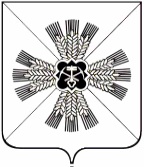 КЕМЕРОВСКАЯ ОБЛАСТЬАДМИНИСТРАЦИЯПРОМЫШЛЕННОВСКОГО МУНИЦИПАЛЬНОГО ОКРУГАПОСТАНОВЛЕНИЕот «25» марта 2024 г. №  297-Ппгт. ПромышленнаяО внесении изменений в постановление администрации Промышленновского муниципального округа от 19.12.2023 № 1441-П «Об обработке персональных данных в администрации Промышленновского муниципального округа»В соответствии с Федеральным законом от 27.07.2006 № 152-ФЗ «О персональных данных»:1. Внести в постановление администрации Промышленновского муниципального округа от 19.12.2023 № 1441-П «Об обработке персональных данных в администрации Промышленновского муниципального округа» (далее - Постановление) следующее изменение:1.1. Пункт 1.2. «Правила рассмотрения запросов субъектов персональных данных или их представителей в администрации Промышленновского муниципального округа» Постановления изложить в редакции согласно приложению к настоящему постановлению.2. Разместить настоящее постановление на официальном сайте администрации Промышленновского муниципального округа в сети Интернет.3. Контроль за исполнением настоящего постановления возложить на  заместителя главы  Промышленновского муниципального округа                            С.С. Хасанову.4. Постановление вступает в силу со дня подписания.Исп. А.А. Симанихинтел. 74516Приложение № 2к  постановлениюадминистрации Промышленновского муниципального округаот «25» марта 2024 г. №  297-ППравиларассмотрения запросов субъектов персональных данных илиих представителей в администрации Промышленновского муниципального округа1. Настоящие Правила определяют порядок рассмотрения запросов субъектов персональных данных или их представителей в администрации Промышленновского муниципального округа (далее - Администрация).2. Право на получение информации, касающейся обработки своих персональных данных в Администрации, имеют следующие субъекты персональных данных:1) лица, замещающие муниципальные должности;2) муниципальные служащие Администрации;3) граждане, претендующие на замещение должностей муниципальной службы в Администрации;4) работники Администрации, замещающие должности, не являющиеся должностями муниципальной службы;5) граждане, претендующие на замещающие должностей, не являющихся должностями муниципальной службы;6) лица, замещающие должности руководителей организаций, находящихся в ведении Администрации;7) граждане, претендующие на замещение должностей руководителей организаций, находящихся в ведении Администрации.3. Субъекты персональных данных, указанные в пункте 1 настоящих Правил, имеют право на получение информации, касающейся обработки их персональных данных, в том числе содержащей:1) подтверждение факта обработки персональных данных в Администрации;2) правовые основания и цели обработки персональных данных;3) применяемые в Администрации способы обработки персональных данных;4) наименование и место нахождения Администрации, сведения о гражданах (за исключением муниципальных служащих Администрации), которые имеют доступ к персональным данным или которым могут быть раскрыты персональные данные на основании договора с Администрацией или на основании законодательства Российской Федерации;5) обрабатываемые персональные данные, относящиеся к соответствующему субъекту персональных данных, источник их получения, если иной порядок представления таких персональных данных не предусмотрен законодательством Российской Федерации в области персональных данных;6) сроки обработки персональных данных, в том числе сроки их хранения в Администрации;7) порядок осуществления субъектом персональных данных прав, предусмотренных Федеральным законом от 27.07.2006 № 152-ФЗ «О персональных данных»;8) сведения об осуществленной или предполагаемой трансграничной передаче персональных данных;9) наименование организации или фамилию, имя, отчество (при наличии) и адрес лица, осуществляющего обработку персональных данных по поручению Администрации, если обработка поручена или будет поручена такой организации или лицу;9.1) информацию о способах исполнения оператором обязанностей, установленных статьей 18.1 Федерального закона от 27.07.2006 № 152-ФЗ «О персональных данных»;10) иные сведения, предусмотренные законодательством Российской Федерации в области персональных данных.4. Субъект персональных данных вправе требовать от Администрации уточнения его персональных данных, их блокирования или уничтожения в случае, если персональные данные являются неполными, устаревшими, неточными, незаконно полученными или не являются необходимыми для заявленной цели обработки, а также принимать предусмотренные законодательством Российской Федерации меры по защите своих прав.5. Сведения, указанные в пункте 3 настоящих Правил, должны быть предоставлены субъекту персональных данных Администрацией в доступной форме и в них не должны содержаться персональные данные, относящиеся к другим субъектам персональных данных, за исключением случаев, если имеются законные основания для раскрытия таких персональных данных.6. Сведения, указанные в пункте 3 настоящих Правил, предоставляются субъекту персональных данных или его представителю уполномоченным должностным лицом Администрации, осуществляющим обработку персональных данных, при обращении либо при получении запроса субъекта персональных данных или его представителя.7. Сведения, указанные в пункте 3 настоящих Правил, предоставляются субъекту персональных данных или его представителю Администрацией в течение десяти рабочих дней с момента обращения либо получения Администрацией запроса субъекта персональных данных или его представителя. Указанный срок может быть продлен, но не более чем на пять рабочих дней в случае направления оператором в адрес субъекта персональных данных мотивированного уведомления с указанием причин продления срока предоставления запрашиваемой информации. Запрос должен содержать номер основного документа, удостоверяющего личность субъекта персональных данных или его представителя, сведения о дате выдачи указанного документа и выдавшем его органе, сведения, подтверждающие участие субъекта персональных данных в отношениях с Администрацией (номер договора, дата заключения договора, условное словесное обозначение и (или) иные сведения), либо сведения, иным образом подтверждающие факт обработки персональных данных Администрацией, подпись субъекта персональных данных или его представителя. Запрос может быть направлен в форме электронного документа и подписан электронной подписью в соответствии с законодательством Российской Федерации. Администрация предоставляет сведения, указанные в пункте 3 настоящих Правил, субъекту персональных данных или его представителю в той форме, в которой направлены соответствующие обращение либо запрос, если иное не указано в обращении или запросе.8. Если сведения, указанные в пункте 3 настоящих Правил, а также обрабатываемые персональные данные были предоставлены для ознакомления субъекту персональных данных по его запросу, субъект персональных данных вправе обратиться повторно в Администрацию лично или направить повторный запрос в целях получения указанных сведений и ознакомления с такими персональными данными не ранее чем через тридцать дней после первоначального обращения или направления первоначального запроса, если более короткий срок не установлен федеральным законом, принятым в соответствии с ним нормативным правовым актом.9. Субъект персональных данных вправе обратиться повторно в Администрацию лично или направить повторный запрос в целях получения сведений, указанных в пункте 3 настоящих Правил, а также в целях ознакомления с обрабатываемыми персональными данными до истечения срока, указанного в 8 настоящих Правил, в случае если такие сведения и (или) обрабатываемые персональные данные не были предоставлены ему для ознакомления в полном объеме по результатам рассмотрения первоначального обращения. Повторный запрос наряду со сведениями, указанными в пункте 7 настоящих Правил, должен содержать обоснование направления повторного запроса.10. Администрация вправе отказать субъекту персональных данных в выполнении повторного запроса, не соответствующего условиям, предусмотренным пунктами 8 и 9 настоящих Правил. Такой отказ должен быть мотивированным.11. Право субъекта персональных данных на доступ к его персональным данным может быть ограничено в соответствии с законодательством Российской Федерации в области персональных данных, в том числе, если доступ субъекта персональных данных к его персональным данным нарушает права и законные интересы третьих лиц.ГлаваПромышленновского муниципального округаС.А. ФедарюкЗаместитель главыПромышленновского муниципального округаС.С. Хасанова